臺中市西區大勇國民小學103學年度第一學期五年級社會科小考試卷單元：第三章     	出題者：林裕堯老師	   	5年     班     號   姓名：                                                                           得分：是非題(每題3.5分，35%)(  )考古只是挖掘遺跡或遺物的工作。(  )埋藏古人遺物或生活居住的地方，稱之為「遺址」。(  )年代越久遠的遺址通常越接近地表。(  )目前臺灣發現最早使用火的文化為圓山文化。(  )區分史前文化與歷史文化的關鍵為是否會使用金屬器具。(  )臺灣所有的史前文化皆尚未進入金屬器時代。(  )長濱文化主要分布在臺北盆地與北海岸。(  )臺灣的平埔族主要分布在中央山脈等高山地區。(  )根據地理位置的分布，十三行文化可能是布農族的祖先。(  )臺灣目前現存的原住民族中，唯一不在臺灣本島的是達悟族。選擇題(每題3.5分，35%)(  )臺灣從何開始進入歷史時期？日治時期 清朝時期荷西時期明鄭時期。(  )有「全臺首學」的臺南孔廟為何時期所建？日治時期 清朝時期荷西時期明鄭時期。(  )下列何戰役決定了臺灣割讓給日本？熱蘭遮城之役甲午戰爭澎湖之役二次大戰。(  )下列何者「不是」長濱文化與圓山文化的共同點？磨製石器臨水而居會使用火會狩獵漁撈。(  )臺灣哪一個史前文化開始出現農業？十三行文化圓山文化卑南文化長濱文化。(  )『對外出現貿易行為，定居於高腳屋部落，且有宗教行為，會煉鐵。』以上的描述可能為臺灣哪一個史前文化？十三行文化圓山文化卑南文化長濱文化。(  )下列何者「不是」臺灣四個史前文化的共通點？無文字會用火臨水而居聚落定居。(  ) 下列何者「不是」臺灣各族原住民傳說與神話中共通的特色？人定勝天敬畏自然族中禁忌與宗教儀式與自然和諧相處。(  )臺灣原住民中的「鬼湖傳說」為何族之傳說故事？魯凱族排灣族賽夏族泰雅族。(  )下列何者「不是」平埔族原住民？貓霧拺族雷朗族布農族巴則海族。配合題(每格3分，30%)請將下列臺灣各文化(代號)依時間先後排列後填入空格內。(A)明鄭時期 (B)卑南文化 (C)十三行文化(D)清朝時期 (E)圓山文化 (F)日據時期答：長濱文化(   ) (   ) (   )荷西時期 (   )(   ) (   )中華民國時期2.請依下圖，填入臺灣各史前文化之分布位置。A：(       )文化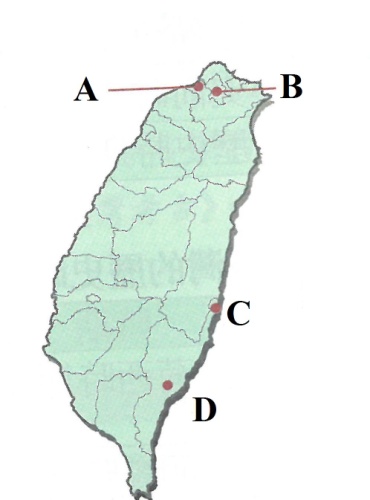 B：(       )文化C：(       )文化D：(       )文化